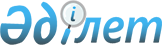 О внесении изменений в решение Отырарского районного маслихата от 12 мая 2023 года № 2/14-VIII "Об определении размера и перечня категорий получателей жилищных сертификатов по Отырарскому району"Решение Отрарского районного маслихата Туркестанской области от 29 марта 2024 года № 13/74-VIII. Зарегистрировано в Департаменте юстиции Туркестанской области 4 апреля 2024 года № 6510-13
      Отырарский районный маслихат РЕШИЛ:
      1. Внести в решение Отырарского районного маслихата от 12 мая 2023 года № 2/14-VIII "Об определении размера и перечня категорий получателей жилищных сертификатов по Отырарскому району" (зарегистрировано в Реестре государственной регистрации нормативных правовых актов за № 6279-13) следующие изменения:
      1) в пункте 12) перечня категорий получателей жилищных сертификатов, утвержденного указанным решением, слова "с приказом Министра труда и социальной защиты населения Республики Казахстан от 29 марта 2019 года № 154 "Об утверждении Правил формирования национальной системы прогнозирования трудовых ресурсов и использования ее результатов" (зарегистрирован в Реестре государственной регистрации нормативных правовых актов за № 18445) (состоящие в очереди на получение жилья в местных исполнительных органах)" заменить на слова "с приказом Министра труда и социальной защиты населения Республики Казахстан от 20 мая 2023 года № 161 "Об утверждении Правил формирования национальной системы прогнозирования трудовых ресурсов и использования ее результатов" (зарегистрирован в Реестре государственной регистрации нормативных правовых актов за № 32546)";
      2) в перечне категорий получателей жилищных сертификатов, утвержденном указанным решением, слова "(состоящие в очереди на получение жилья в местных исполнительных органах)" исключить.
      2. Настоящее решение вводится в действие по истечении десяти календарных дней после дня его первого официального опубликования.
					© 2012. РГП на ПХВ «Институт законодательства и правовой информации Республики Казахстан» Министерства юстиции Республики Казахстан
				
      Председатель Отырарского районного маслихата

У. Ұзақов
